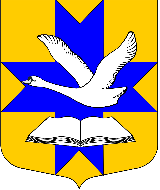 СОВЕТ ДЕПУТАТОВМУНИЦИПАЛЬНОГО ОБРАЗОВАНИЯБОЛЬШЕКОЛПАНСКОЕ СЕЛЬСКОЕ ПОСЕЛЕНИЕ
ГАТЧИНСКОГО МУНИЦИПАЛЬНОГО РАЙОНА
ЛЕНИНГРАДСКОЙ ОБЛАСТИТРЕТЬЕГО СОЗЫВАРЕШЕНИЕ	«24» июня 2016 г.                                                                       		       № 42Рассмотрев протест Гатчинского городского прокурора от 25.05.2016 № 7-82-2015 на решение Совета депутатов Большеколпанского сельского поселения от 31.03.2011 № 20 (с изм. от 10.04.2014 № 22, от 17.03.2016 № 20) и в целях приведения в соответствии с действующим законодательском РФ, руководствуясь Уставом муниципального образования Большеколпанское сельское поселение Гатчинского муниципального района Ленинградской областиСовет депутатов МО Большеколпанское сельское поселениеРЕШИЛ:Признать протест Гатчинского городского прокурора обоснованным и подлежащим удовлетворению.В абзаце 3 п.9.1. Положения «О погребении и похоронном деле на территории МО Большеколпанское сельское поселение» утвержденного решением совета депутатов от 31.03.2011 №20 (с изм. от 10.04.2014 № 22, от 17.03.2016 № 20) цифры «196» заменить на цифры «154». Направить настоящее решение Гатчинскому городскому прокурору.  Настоящее решение вступает в силу после официального опубликования и подлежит размещению на официальном сайте муниципального образования Большеколпанское сельское поселение.Глава МО Большеколпанское сельское поселение ____________ О.В. ЛиманкинО внесении изменений в Положение «О погребении и похоронном деле на территории МО Большеколпанское сельское поселение» утвержденное решением совета депутатов от 31.03.2011 №20 (с изм. от 10.04.2014 № 22, от 17.03.2016 № 20)